Městys Křtiny, Křtiny 26, tel.: 516 439 109, mobil 725 112 578, mail: mestys@krtiny.czHledá pro koupaliště a kemp Křtiny s provozem (dle počasí) červen až září:		Nájemce bufetu pro koupaliště a kemp KřtinyPlavčíky s odměnou 130 Kč/hod.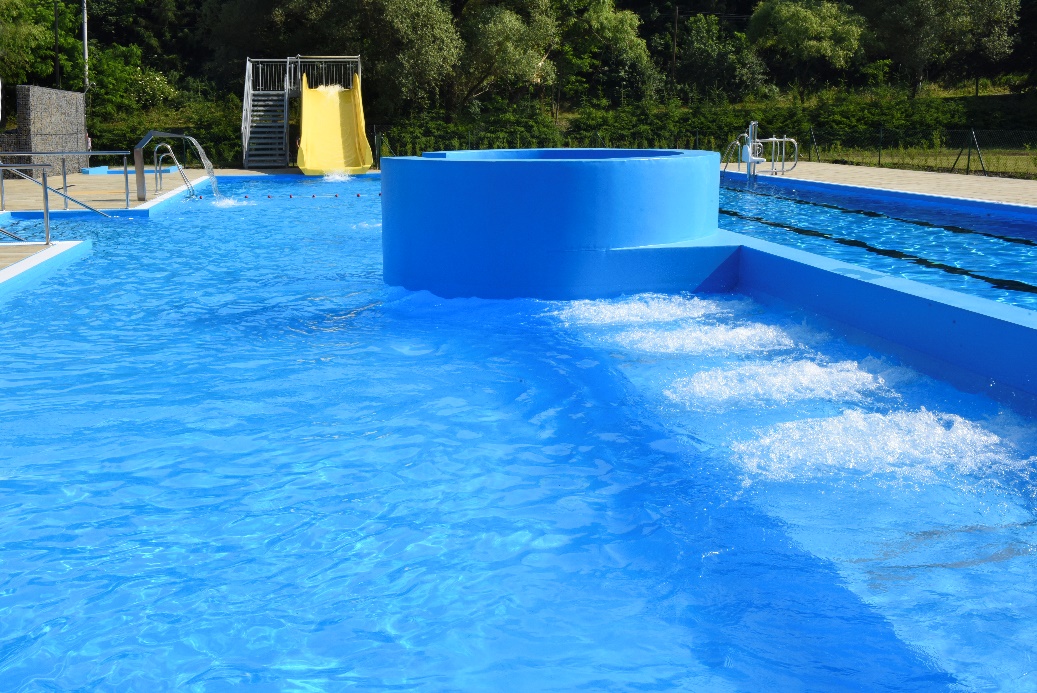 